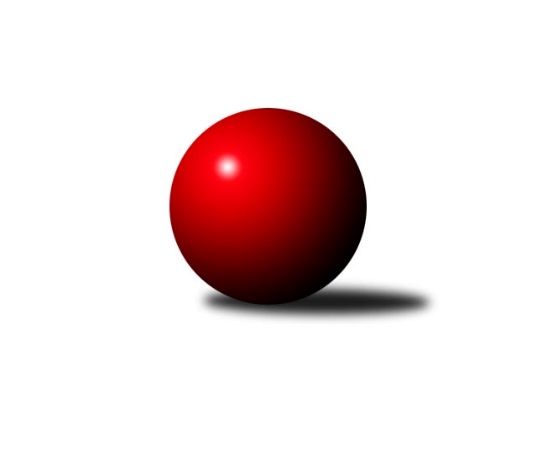 Č.4Ročník 2022/2023	12.6.2024 Západočeská divize 2022/2023Statistika 4. kolaTabulka družstev:		družstvo	záp	výh	rem	proh	skore	sety	průměr	body	plné	dorážka	chyby	1.	TJ Lomnice B	4	4	0	0	52 : 12 	(27.5 : 16.5)	2583	8	1799	784	40.5	2.	Kuželky Holýšov B	4	3	0	1	48 : 16 	(25.5 : 12.5)	2637	6	1805	832	33.3	3.	Slovan K.Vary B	4	3	0	1	40 : 24 	(16.0 : 12.0)	2602	6	1787	815	36.8	4.	TJ Dobřany	4	3	0	1	38 : 26 	(19.0 : 23.0)	2545	6	1752	793	35.8	5.	Loko Cheb B	4	2	0	2	36 : 28 	(21.5 : 20.5)	2594	4	1787	807	29.8	6.	Baník Stříbro	4	2	0	2	34 : 30 	(17.0 : 19.0)	2577	4	1765	812	38.5	7.	Kuželky Ji.Hazlov B	4	2	0	2	32 : 32 	(10.0 : 12.0)	2598	4	1813	785	37	8.	Loko Cheb A	4	2	0	2	30 : 34 	(22.5 : 15.5)	2622	4	1793	829	37.3	9.	TJ Sokol Útvina	4	1	1	2	32 : 32 	(15.0 : 11.0)	2555	3	1763	793	36.5	10.	TJ Jáchymov	4	1	0	3	18 : 46 	(14.5 : 23.5)	2537	2	1761	776	35.5	11.	TJ Sokol Zahořany	4	0	1	3	18 : 46 	(17.5 : 26.5)	2558	1	1787	771	38	12.	TJ Havlovice	4	0	0	4	6 : 58 	(14.0 : 28.0)	2474	0	1754	721	43.5Tabulka doma:		družstvo	záp	výh	rem	proh	skore	sety	průměr	body	maximum	minimum	1.	Kuželky Holýšov B	2	2	0	0	30 : 2 	(16.0 : 8.0)	2697	4	2707	2686	2.	Loko Cheb B	3	2	0	1	32 : 16 	(16.5 : 13.5)	2695	4	2702	2691	3.	Kuželky Ji.Hazlov B	3	2	0	1	28 : 20 	(6.0 : 6.0)	2599	4	2641	2565	4.	Loko Cheb A	1	1	0	0	14 : 2 	(9.0 : 3.0)	2883	2	2883	2883	5.	Slovan K.Vary B	1	1	0	0	12 : 4 	(8.0 : 4.0)	2629	2	2629	2629	6.	TJ Lomnice B	1	1	0	0	12 : 4 	(7.0 : 5.0)	2528	2	2528	2528	7.	Baník Stříbro	2	1	0	1	18 : 14 	(11.0 : 11.0)	2615	2	2658	2571	8.	TJ Dobřany	2	1	0	1	16 : 16 	(8.0 : 16.0)	2530	2	2533	2527	9.	TJ Sokol Útvina	3	1	0	2	24 : 24 	(9.0 : 5.0)	2510	2	2556	2464	10.	TJ Jáchymov	2	1	0	1	14 : 18 	(5.0 : 9.0)	2522	2	2543	2500	11.	TJ Sokol Zahořany	2	0	1	1	14 : 18 	(9.5 : 10.5)	2622	1	2656	2587	12.	TJ Havlovice	2	0	0	2	4 : 28 	(11.0 : 13.0)	2498	0	2513	2483Tabulka venku:		družstvo	záp	výh	rem	proh	skore	sety	průměr	body	maximum	minimum	1.	TJ Lomnice B	3	3	0	0	40 : 8 	(20.5 : 11.5)	2601	6	2679	2528	2.	TJ Dobřany	2	2	0	0	22 : 10 	(11.0 : 7.0)	2552	4	2581	2523	3.	Slovan K.Vary B	3	2	0	1	28 : 20 	(8.0 : 8.0)	2593	4	2653	2503	4.	Kuželky Holýšov B	2	1	0	1	18 : 14 	(9.5 : 4.5)	2607	2	2641	2573	5.	Baník Stříbro	2	1	0	1	16 : 16 	(6.0 : 8.0)	2559	2	2656	2461	6.	Loko Cheb A	3	1	0	2	16 : 32 	(13.5 : 12.5)	2623	2	2892	2473	7.	TJ Sokol Útvina	1	0	1	0	8 : 8 	(6.0 : 6.0)	2600	1	2600	2600	8.	Kuželky Ji.Hazlov B	1	0	0	1	4 : 12 	(4.0 : 6.0)	2597	0	2597	2597	9.	Loko Cheb B	1	0	0	1	4 : 12 	(5.0 : 7.0)	2493	0	2493	2493	10.	TJ Jáchymov	2	0	0	2	4 : 28 	(9.5 : 14.5)	2545	0	2597	2492	11.	TJ Sokol Zahořany	2	0	0	2	4 : 28 	(8.0 : 16.0)	2527	0	2571	2482	12.	TJ Havlovice	2	0	0	2	2 : 30 	(3.0 : 15.0)	2463	0	2609	2316Tabulka podzimní části:		družstvo	záp	výh	rem	proh	skore	sety	průměr	body	doma	venku	1.	TJ Lomnice B	4	4	0	0	52 : 12 	(27.5 : 16.5)	2583	8 	1 	0 	0 	3 	0 	0	2.	Kuželky Holýšov B	4	3	0	1	48 : 16 	(25.5 : 12.5)	2637	6 	2 	0 	0 	1 	0 	1	3.	Slovan K.Vary B	4	3	0	1	40 : 24 	(16.0 : 12.0)	2602	6 	1 	0 	0 	2 	0 	1	4.	TJ Dobřany	4	3	0	1	38 : 26 	(19.0 : 23.0)	2545	6 	1 	0 	1 	2 	0 	0	5.	Loko Cheb B	4	2	0	2	36 : 28 	(21.5 : 20.5)	2594	4 	2 	0 	1 	0 	0 	1	6.	Baník Stříbro	4	2	0	2	34 : 30 	(17.0 : 19.0)	2577	4 	1 	0 	1 	1 	0 	1	7.	Kuželky Ji.Hazlov B	4	2	0	2	32 : 32 	(10.0 : 12.0)	2598	4 	2 	0 	1 	0 	0 	1	8.	Loko Cheb A	4	2	0	2	30 : 34 	(22.5 : 15.5)	2622	4 	1 	0 	0 	1 	0 	2	9.	TJ Sokol Útvina	4	1	1	2	32 : 32 	(15.0 : 11.0)	2555	3 	1 	0 	2 	0 	1 	0	10.	TJ Jáchymov	4	1	0	3	18 : 46 	(14.5 : 23.5)	2537	2 	1 	0 	1 	0 	0 	2	11.	TJ Sokol Zahořany	4	0	1	3	18 : 46 	(17.5 : 26.5)	2558	1 	0 	1 	1 	0 	0 	2	12.	TJ Havlovice	4	0	0	4	6 : 58 	(14.0 : 28.0)	2474	0 	0 	0 	2 	0 	0 	2Tabulka jarní části:		družstvo	záp	výh	rem	proh	skore	sety	průměr	body	doma	venku	1.	Kuželky Ji.Hazlov B	0	0	0	0	0 : 0 	(0.0 : 0.0)	0	0 	0 	0 	0 	0 	0 	0 	2.	Slovan K.Vary B	0	0	0	0	0 : 0 	(0.0 : 0.0)	0	0 	0 	0 	0 	0 	0 	0 	3.	Kuželky Holýšov B	0	0	0	0	0 : 0 	(0.0 : 0.0)	0	0 	0 	0 	0 	0 	0 	0 	4.	TJ Sokol Zahořany	0	0	0	0	0 : 0 	(0.0 : 0.0)	0	0 	0 	0 	0 	0 	0 	0 	5.	TJ Sokol Útvina	0	0	0	0	0 : 0 	(0.0 : 0.0)	0	0 	0 	0 	0 	0 	0 	0 	6.	Loko Cheb A	0	0	0	0	0 : 0 	(0.0 : 0.0)	0	0 	0 	0 	0 	0 	0 	0 	7.	Loko Cheb B	0	0	0	0	0 : 0 	(0.0 : 0.0)	0	0 	0 	0 	0 	0 	0 	0 	8.	TJ Dobřany	0	0	0	0	0 : 0 	(0.0 : 0.0)	0	0 	0 	0 	0 	0 	0 	0 	9.	TJ Havlovice	0	0	0	0	0 : 0 	(0.0 : 0.0)	0	0 	0 	0 	0 	0 	0 	0 	10.	TJ Lomnice B	0	0	0	0	0 : 0 	(0.0 : 0.0)	0	0 	0 	0 	0 	0 	0 	0 	11.	TJ Jáchymov	0	0	0	0	0 : 0 	(0.0 : 0.0)	0	0 	0 	0 	0 	0 	0 	0 	12.	Baník Stříbro	0	0	0	0	0 : 0 	(0.0 : 0.0)	0	0 	0 	0 	0 	0 	0 	0 Zisk bodů pro družstvo:		jméno hráče	družstvo	body	zápasy	v %	dílčí body	sety	v %	1.	Hubert Guba 	TJ Lomnice B 	8	/	4	(100%)		/		(%)	2.	Jan Kříž 	TJ Sokol Útvina 	8	/	4	(100%)		/		(%)	3.	Miroslav Pivoňka 	Loko Cheb B  	8	/	4	(100%)		/		(%)	4.	Zuzana Kožíšková 	TJ Lomnice B 	8	/	4	(100%)		/		(%)	5.	Jan Čech 	Baník Stříbro 	8	/	4	(100%)		/		(%)	6.	František Douša 	Loko Cheb A  	8	/	4	(100%)		/		(%)	7.	Radek Cimbala 	Slovan K.Vary B 	6	/	3	(100%)		/		(%)	8.	Jan Myslík 	Kuželky Holýšov B 	6	/	3	(100%)		/		(%)	9.	Johannes Luster 	Slovan K.Vary B 	6	/	3	(100%)		/		(%)	10.	Petr Ježek 	Kuželky Holýšov B 	6	/	3	(100%)		/		(%)	11.	Jan Laksar 	Kuželky Holýšov B 	6	/	3	(100%)		/		(%)	12.	Pavel Treppesch 	Baník Stříbro 	6	/	3	(100%)		/		(%)	13.	Vojtěch Kořan 	TJ Dobřany 	6	/	4	(75%)		/		(%)	14.	Michael Wittwar 	Kuželky Ji.Hazlov B 	6	/	4	(75%)		/		(%)	15.	Lucie Vajdíková 	TJ Lomnice B 	6	/	4	(75%)		/		(%)	16.	Jakub Růžička 	Loko Cheb B  	6	/	4	(75%)		/		(%)	17.	Jan Vacikar 	Baník Stříbro 	6	/	4	(75%)		/		(%)	18.	Petr Beseda 	Slovan K.Vary B 	6	/	4	(75%)		/		(%)	19.	Petr Haken 	Kuželky Ji.Hazlov B 	6	/	4	(75%)		/		(%)	20.	Jiří Kubínek 	TJ Sokol Útvina 	6	/	4	(75%)		/		(%)	21.	Pavel Repčík 	Kuželky Ji.Hazlov B 	6	/	4	(75%)		/		(%)	22.	Daniel Šeterle 	Kuželky Holýšov B 	4	/	2	(100%)		/		(%)	23.	Jiří Guba 	TJ Lomnice B 	4	/	3	(67%)		/		(%)	24.	Rudolf Štěpanovský 	TJ Lomnice B 	4	/	3	(67%)		/		(%)	25.	Miroslav Martínek 	Kuželky Holýšov B 	4	/	3	(67%)		/		(%)	26.	Daniela Stašová 	Slovan K.Vary B 	4	/	3	(67%)		/		(%)	27.	Ladislav Lipták 	Loko Cheb A  	4	/	4	(50%)		/		(%)	28.	Jakub Janouch 	Kuželky Holýšov B 	4	/	4	(50%)		/		(%)	29.	Dagmar Rajlichová 	Loko Cheb B  	4	/	4	(50%)		/		(%)	30.	Petr Kučera 	TJ Dobřany 	4	/	4	(50%)		/		(%)	31.	Zdeněk Eichler 	Loko Cheb A  	4	/	4	(50%)		/		(%)	32.	Vlastimil Hlavatý 	TJ Sokol Útvina 	4	/	4	(50%)		/		(%)	33.	Miroslav Vlček 	TJ Jáchymov 	4	/	4	(50%)		/		(%)	34.	Petr Rajlich 	Loko Cheb B  	4	/	4	(50%)		/		(%)	35.	Václav Loukotka 	Baník Stříbro 	4	/	4	(50%)		/		(%)	36.	Jiří Jaroš 	Loko Cheb B  	4	/	4	(50%)		/		(%)	37.	Jiří Zenefels 	TJ Sokol Zahořany  	4	/	4	(50%)		/		(%)	38.	Irena Živná 	TJ Jáchymov 	4	/	4	(50%)		/		(%)	39.	Václav Kříž ml.	TJ Sokol Útvina 	4	/	4	(50%)		/		(%)	40.	Pavel Bránický 	Kuželky Ji.Hazlov B 	4	/	4	(50%)		/		(%)	41.	Iva Knesplová Koubková 	TJ Lomnice B 	2	/	1	(100%)		/		(%)	42.	Jaroslav Páv 	Slovan K.Vary B 	2	/	1	(100%)		/		(%)	43.	Marek Eisman 	TJ Dobřany 	2	/	1	(100%)		/		(%)	44.	Michal Lohr 	TJ Dobřany 	2	/	1	(100%)		/		(%)	45.	Jakub Solfronk 	TJ Dobřany 	2	/	1	(100%)		/		(%)	46.	Jiří Nováček 	Loko Cheb B  	2	/	1	(100%)		/		(%)	47.	Pavel Sloup 	TJ Dobřany 	2	/	1	(100%)		/		(%)	48.	Josef Šnajdr 	TJ Dobřany 	2	/	1	(100%)		/		(%)	49.	Michael Martínek 	Kuželky Holýšov B 	2	/	1	(100%)		/		(%)	50.	Jiří Baloun 	TJ Dobřany 	2	/	1	(100%)		/		(%)	51.	Pavel Přerost 	TJ Lomnice B 	2	/	2	(50%)		/		(%)	52.	Jaroslav Dobiáš 	TJ Sokol Útvina 	2	/	2	(50%)		/		(%)	53.	Vít Červenka 	TJ Sokol Útvina 	2	/	3	(33%)		/		(%)	54.	Tereza Štursová 	TJ Lomnice B 	2	/	3	(33%)		/		(%)	55.	David Grössl 	TJ Sokol Zahořany  	2	/	3	(33%)		/		(%)	56.	Josef Nedoma 	TJ Havlovice  	2	/	3	(33%)		/		(%)	57.	Anna Löffelmannová 	TJ Sokol Zahořany  	2	/	3	(33%)		/		(%)	58.	Stanislav Veselý 	TJ Sokol Útvina 	2	/	3	(33%)		/		(%)	59.	Petra Vařechová 	TJ Sokol Zahořany  	2	/	4	(25%)		/		(%)	60.	Pavel Pivoňka 	TJ Havlovice  	2	/	4	(25%)		/		(%)	61.	Radek Kutil 	TJ Sokol Zahořany  	2	/	4	(25%)		/		(%)	62.	Pavel Schubert 	Loko Cheb A  	2	/	4	(25%)		/		(%)	63.	Josef Dvořák 	TJ Dobřany 	2	/	4	(25%)		/		(%)	64.	Jan Adam 	Loko Cheb A  	2	/	4	(25%)		/		(%)	65.	Martin Kuchař 	TJ Jáchymov 	2	/	4	(25%)		/		(%)	66.	Hana Berkovcová 	Loko Cheb A  	2	/	4	(25%)		/		(%)	67.	Pavel Basl 	Baník Stříbro 	2	/	4	(25%)		/		(%)	68.	Kamil Bláha 	Kuželky Ji.Hazlov B 	2	/	4	(25%)		/		(%)	69.	Marcel Toužimský 	Slovan K.Vary B 	2	/	4	(25%)		/		(%)	70.	Jana Komancová 	Kuželky Ji.Hazlov B 	2	/	4	(25%)		/		(%)	71.	Josef Vdovec 	Kuželky Holýšov B 	2	/	4	(25%)		/		(%)	72.	Ivana Lukášová 	TJ Havlovice  	2	/	4	(25%)		/		(%)	73.	Dana Blaslová 	TJ Jáchymov 	2	/	4	(25%)		/		(%)	74.	Tomáš Benda 	TJ Sokol Zahořany  	2	/	4	(25%)		/		(%)	75.	Jiří Šrek 	TJ Jáchymov 	2	/	4	(25%)		/		(%)	76.	Marek Smetana 	TJ Dobřany 	2	/	4	(25%)		/		(%)	77.	Lukáš Holý 	Slovan K.Vary B 	2	/	4	(25%)		/		(%)	78.	Milan Laksar 	Kuželky Holýšov B 	0	/	1	(0%)		/		(%)	79.	Jiří Jelínek 	TJ Dobřany 	0	/	1	(0%)		/		(%)	80.	Luboš Špís 	TJ Dobřany 	0	/	1	(0%)		/		(%)	81.	Eva Nováčková 	Loko Cheb B  	0	/	1	(0%)		/		(%)	82.	Vladimír Šraga 	Baník Stříbro 	0	/	1	(0%)		/		(%)	83.	Petr Ziegler 	TJ Havlovice  	0	/	2	(0%)		/		(%)	84.	Jaroslav Kutil 	TJ Sokol Zahořany  	0	/	2	(0%)		/		(%)	85.	Jiří Vácha 	Loko Cheb B  	0	/	2	(0%)		/		(%)	86.	Tomáš Beck ml.	Slovan K.Vary B 	0	/	2	(0%)		/		(%)	87.	Jiří Rádl 	TJ Havlovice  	0	/	3	(0%)		/		(%)	88.	Tomáš Vrba 	TJ Havlovice  	0	/	4	(0%)		/		(%)	89.	Bernard Vraniak 	Baník Stříbro 	0	/	4	(0%)		/		(%)	90.	Stanislav Pelc 	TJ Jáchymov 	0	/	4	(0%)		/		(%)	91.	Miroslav Lukáš 	TJ Havlovice  	0	/	4	(0%)		/		(%)Průměry na kuželnách:		kuželna	průměr	plné	dorážka	chyby	výkon na hráče	1.	Lokomotiva Cheb, 1-2	2707	1854	852	33.1	(451.3)	2.	Kuželky Holýšov, 1-2	2623	1808	815	38.0	(437.3)	3.	TJ Sokol Zahořany, 1-2	2609	1796	813	33.8	(434.9)	4.	Stříbro, 1-4	2601	1798	803	44.3	(433.6)	5.	Hazlov, 1-4	2593	1784	809	37.7	(432.3)	6.	Havlovice, 1-2	2582	1789	793	30.3	(430.5)	7.	Karlovy Vary, 1-4	2555	1772	783	37.5	(425.9)	8.	TJ Dobřany, 1-2	2531	1741	790	31.8	(421.9)	9.	Lomnice, 1-4	2510	1746	764	44.0	(418.4)	10.	Jáchymov, 1-2	2508	1739	768	36.3	(418.0)	11.	Sokol Útvina, 1-2	2478	1728	750	43.0	(413.1)Nejlepší výkony na kuželnách:Lokomotiva Cheb, 1-2Loko Cheb A 	2892	3. kolo	Ladislav Lipták 	Loko Cheb A 	536	2. koloLoko Cheb A 	2883	2. kolo	Ladislav Lipták 	Loko Cheb A 	533	3. koloLoko Cheb B 	2702	4. kolo	František Douša 	Loko Cheb A 	519	2. koloLoko Cheb B 	2692	1. kolo	Jan Adam 	Loko Cheb A 	499	2. koloLoko Cheb B 	2691	3. kolo	Petr Rajlich 	Loko Cheb B 	498	1. koloSlovan K.Vary B	2622	1. kolo	František Douša 	Loko Cheb A 	496	3. koloTJ Havlovice 	2609	2. kolo	Jiří Nováček 	Loko Cheb B 	496	4. koloTJ Sokol Zahořany 	2571	4. kolo	Hana Berkovcová 	Loko Cheb A 	494	3. kolo		. kolo	Zdeněk Eichler 	Loko Cheb A 	476	3. kolo		. kolo	Dagmar Rajlichová 	Loko Cheb B 	473	1. koloKuželky Holýšov, 1-2Kuželky Holýšov B	2707	2. kolo	Daniel Šeterle 	Kuželky Holýšov B	483	4. koloKuželky Holýšov B	2686	4. kolo	Jan Laksar 	Kuželky Holýšov B	471	2. koloTJ Jáchymov	2597	2. kolo	Jakub Janouch 	Kuželky Holýšov B	463	2. koloLoko Cheb A 	2505	4. kolo	Jakub Janouch 	Kuželky Holýšov B	459	4. kolo		. kolo	Miroslav Martínek 	Kuželky Holýšov B	458	2. kolo		. kolo	Martin Kuchař 	TJ Jáchymov	458	2. kolo		. kolo	Josef Vdovec 	Kuželky Holýšov B	456	2. kolo		. kolo	Jan Myslík 	Kuželky Holýšov B	454	2. kolo		. kolo	Petr Ježek 	Kuželky Holýšov B	450	4. kolo		. kolo	František Douša 	Loko Cheb A 	448	4. koloTJ Sokol Zahořany, 1-2TJ Sokol Zahořany 	2656	1. kolo	Tomáš Benda 	TJ Sokol Zahořany 	465	1. koloTJ Sokol Útvina	2600	1. kolo	Jan Kříž 	TJ Sokol Útvina	458	1. koloTJ Lomnice B	2595	3. kolo	David Grössl 	TJ Sokol Zahořany 	458	3. koloTJ Sokol Zahořany 	2587	3. kolo	Jiří Zenefels 	TJ Sokol Zahořany 	454	1. kolo		. kolo	Zuzana Kožíšková 	TJ Lomnice B	449	3. kolo		. kolo	Jiří Kubínek 	TJ Sokol Útvina	448	1. kolo		. kolo	Vlastimil Hlavatý 	TJ Sokol Útvina	445	1. kolo		. kolo	Petra Vařechová 	TJ Sokol Zahořany 	443	1. kolo		. kolo	Anna Löffelmannová 	TJ Sokol Zahořany 	443	1. kolo		. kolo	Rudolf Štěpanovský 	TJ Lomnice B	442	3. koloStříbro, 1-4Baník Stříbro	2658	2. kolo	Jan Vacikar 	Baník Stříbro	491	2. koloKuželky Ji.Hazlov B	2597	2. kolo	Petr Kučera 	TJ Dobřany	467	4. koloTJ Dobřany	2581	4. kolo	Petr Haken 	Kuželky Ji.Hazlov B	462	2. koloBaník Stříbro	2571	4. kolo	Jan Čech 	Baník Stříbro	456	2. kolo		. kolo	Jan Vacikar 	Baník Stříbro	455	4. kolo		. kolo	Václav Loukotka 	Baník Stříbro	454	2. kolo		. kolo	Vojtěch Kořan 	TJ Dobřany	452	4. kolo		. kolo	Václav Loukotka 	Baník Stříbro	446	4. kolo		. kolo	Pavel Repčík 	Kuželky Ji.Hazlov B	444	2. kolo		. kolo	Marek Smetana 	TJ Dobřany	444	4. koloHazlov, 1-4Slovan K.Vary B	2653	4. kolo	Petr Haken 	Kuželky Ji.Hazlov B	483	3. koloKuželky Holýšov B	2641	3. kolo	Michael Martínek 	Kuželky Holýšov B	474	3. koloKuželky Ji.Hazlov B	2641	3. kolo	Jakub Janouch 	Kuželky Holýšov B	470	3. koloKuželky Ji.Hazlov B	2590	4. kolo	Petr Haken 	Kuželky Ji.Hazlov B	468	1. koloKuželky Ji.Hazlov B	2565	1. kolo	Radek Cimbala 	Slovan K.Vary B	466	4. koloLoko Cheb A 	2473	1. kolo	Pavel Bránický 	Kuželky Ji.Hazlov B	463	3. kolo		. kolo	Daniela Stašová 	Slovan K.Vary B	452	4. kolo		. kolo	Petr Beseda 	Slovan K.Vary B	450	4. kolo		. kolo	Jana Komancová 	Kuželky Ji.Hazlov B	446	4. kolo		. kolo	Jana Komancová 	Kuželky Ji.Hazlov B	444	1. koloHavlovice, 1-2TJ Lomnice B	2679	1. kolo	Jan Čech 	Baník Stříbro	491	3. koloBaník Stříbro	2656	3. kolo	Lucie Vajdíková 	TJ Lomnice B	480	1. koloTJ Havlovice 	2513	3. kolo	Pavel Basl 	Baník Stříbro	466	3. koloTJ Havlovice 	2483	1. kolo	Jiří Guba 	TJ Lomnice B	463	1. kolo		. kolo	Jiří Rádl 	TJ Havlovice 	450	3. kolo		. kolo	Rudolf Štěpanovský 	TJ Lomnice B	447	1. kolo		. kolo	Ivana Lukášová 	TJ Havlovice 	446	1. kolo		. kolo	Pavel Treppesch 	Baník Stříbro	439	3. kolo		. kolo	Zuzana Kožíšková 	TJ Lomnice B	436	1. kolo		. kolo	Václav Loukotka 	Baník Stříbro	435	3. koloKarlovy Vary, 1-4Slovan K.Vary B	2629	2. kolo	Petr Beseda 	Slovan K.Vary B	457	2. koloTJ Sokol Zahořany 	2482	2. kolo	Radek Cimbala 	Slovan K.Vary B	443	2. kolo		. kolo	Anna Löffelmannová 	TJ Sokol Zahořany 	436	2. kolo		. kolo	Jaroslav Páv 	Slovan K.Vary B	436	2. kolo		. kolo	Johannes Luster 	Slovan K.Vary B	435	2. kolo		. kolo	Marcel Toužimský 	Slovan K.Vary B	434	2. kolo		. kolo	Jiří Zenefels 	TJ Sokol Zahořany 	432	2. kolo		. kolo	Lukáš Holý 	Slovan K.Vary B	424	2. kolo		. kolo	Tomáš Benda 	TJ Sokol Zahořany 	419	2. kolo		. kolo	David Grössl 	TJ Sokol Zahořany 	401	2. koloTJ Dobřany, 1-2Kuželky Holýšov B	2573	1. kolo	Jan Laksar 	Kuželky Holýšov B	458	1. koloTJ Dobřany	2533	3. kolo	Petr Kučera 	TJ Dobřany	446	1. koloTJ Dobřany	2527	1. kolo	Michal Lohr 	TJ Dobřany	445	1. koloTJ Jáchymov	2492	3. kolo	Daniel Šeterle 	Kuželky Holýšov B	443	1. kolo		. kolo	Josef Vdovec 	Kuželky Holýšov B	441	1. kolo		. kolo	Jakub Solfronk 	TJ Dobřany	440	3. kolo		. kolo	Petr Kučera 	TJ Dobřany	434	3. kolo		. kolo	Jan Myslík 	Kuželky Holýšov B	429	1. kolo		. kolo	Vojtěch Kořan 	TJ Dobřany	428	3. kolo		. kolo	Miroslav Vlček 	TJ Jáchymov	428	3. koloLomnice, 1-4TJ Lomnice B	2528	2. kolo	Lucie Vajdíková 	TJ Lomnice B	478	2. koloLoko Cheb B 	2493	2. kolo	Petr Rajlich 	Loko Cheb B 	456	2. kolo		. kolo	Jakub Růžička 	Loko Cheb B 	445	2. kolo		. kolo	Tereza Štursová 	TJ Lomnice B	429	2. kolo		. kolo	Zuzana Kožíšková 	TJ Lomnice B	418	2. kolo		. kolo	Miroslav Pivoňka 	Loko Cheb B 	416	2. kolo		. kolo	Hubert Guba 	TJ Lomnice B	409	2. kolo		. kolo	Dagmar Rajlichová 	Loko Cheb B 	401	2. kolo		. kolo	Iva Knesplová Koubková 	TJ Lomnice B	397	2. kolo		. kolo	Jiří Guba 	TJ Lomnice B	397	2. koloJáchymov, 1-2TJ Jáchymov	2543	1. kolo	Irena Živná 	TJ Jáchymov	481	1. koloTJ Lomnice B	2528	4. kolo	Miroslav Vlček 	TJ Jáchymov	449	4. koloTJ Jáchymov	2500	4. kolo	Hubert Guba 	TJ Lomnice B	444	4. koloBaník Stříbro	2461	1. kolo	Miroslav Vlček 	TJ Jáchymov	444	1. kolo		. kolo	Jiří Šrek 	TJ Jáchymov	439	4. kolo		. kolo	Tereza Štursová 	TJ Lomnice B	437	4. kolo		. kolo	Lucie Vajdíková 	TJ Lomnice B	435	4. kolo		. kolo	Jan Čech 	Baník Stříbro	428	1. kolo		. kolo	Jiří Guba 	TJ Lomnice B	427	4. kolo		. kolo	Irena Živná 	TJ Jáchymov	426	4. koloSokol Útvina, 1-2TJ Sokol Útvina	2556	4. kolo	Jan Kříž 	TJ Sokol Útvina	464	2. koloTJ Dobřany	2523	2. kolo	Marek Eisman 	TJ Dobřany	446	2. koloTJ Sokol Útvina	2510	2. kolo	Vlastimil Hlavatý 	TJ Sokol Útvina	445	2. koloSlovan K.Vary B	2503	3. kolo	Jan Kříž 	TJ Sokol Útvina	445	3. koloTJ Sokol Útvina	2464	3. kolo	Jan Kříž 	TJ Sokol Útvina	441	4. koloTJ Havlovice 	2316	4. kolo	Vít Červenka 	TJ Sokol Útvina	439	4. kolo		. kolo	Radek Cimbala 	Slovan K.Vary B	439	3. kolo		. kolo	Petr Kučera 	TJ Dobřany	434	2. kolo		. kolo	Petr Beseda 	Slovan K.Vary B	432	3. kolo		. kolo	Vlastimil Hlavatý 	TJ Sokol Útvina	430	4. koloČetnost výsledků:	8.0 : 8.0	1x	6.0 : 10.0	2x	4.0 : 12.0	6x	2.0 : 14.0	1x	16.0 : 0.0	3x	14.0 : 2.0	3x	12.0 : 4.0	6x	10.0 : 6.0	1x	0.0 : 16.0	1x